«Артек» стал победителем международного конкурса «Пресс-служба года - 2020»31 мая 2021 годаМеждународный детский центр «Артек» получил главную награду ХIII международного конкурса «Пресс-служба года - 2020» в номинации «Продвижение территорий». Жюри конкурса отметило проект «#ПриветАртек #ПриветКрым», реализованный в онлайн-формате в 2020 году в условиях пандемии. Для участия в конкурсе свои заявки подали 515 представителей по шестнадцати номинациям от PR-специалистов со всех уголков России и ближнего зарубежья. В шорт-лист конкурса попали всего 50.«Поздравляю МДЦ «Артек», своих соратников с этой победой! Мы гордимся тем, что проект «Артека» был высоко оценен уважаемым жюри конкурса. Мы организуем масштабную образовательную программу для детей, и, как показывает практика, во многом она интересна не только школьникам, но и взрослым, причем по всей стране. Крым – поистине музей под открытым небом, исторически важная часть нашей страны. Прошлогодний локдаун внес корректировку в работу «Артека». Но нам удалось сохранить внимание миллионов школьников и их родителей благодаря работе в онлайн-формате. Проект «#ПриветАртек #ПриветКрым» оказался чрезвычайно успешным. Накопленный опыт нашего лагеря, усиленный современными технологиями, дал нам решение, позволившее не только оставаться на связи с детьми и их родителями, но и продолжить нашу работу образовательную, воспитательную, объединяющую», - подчеркнул директор МДЦ «Артек» Константин Федоренко. #ПриветАртек#ПриветКрым – рубрика образовательного проекта «Артек онлайн», реализованная в видео-формате путешествия вожатого «Артека» по достопримечательностям и другим знаковым местам Крыма и «Артека». В каждом выпуске зритель знакомился с историческими и культурными памятниками, посещал музеи и дворцы полуострова, исторические парки. Онлайн-путешествия в рамках событийного календаря года и тематических смен «Артека» расширили краеведческую палитру Крыма, открыв новые точки притяжения. Проект вышел за рамки популярных туристических маршрутов, представив малознакомые широкой аудитории объекты Крыма: дача «Отрада», имение Раевских в Карасане, Кучук-Ламбат (санаторий «Утес»), перевал «Чертова лестница» и другие. По результатам опроса зрительской аудитории рубрика #ПриветАртек#ПриветКрым определена лучшей в проекта «Артек онлайн» (67,0% респондентов).Целью проекта стало продвижение территории Крыма и «Артека» как ресурсной образовательной среды для получения культурно-исторических и научных знаний школьниками, а также места притяжения взрослых, увлекающихся познавательным туризмом. Среди задач проекта - популяризация культурно-исторических объектов «Артека» и Крыма, трансляция технологий и педагогических практик «Артека», формирование позитивного контента в условиях неопределенности и тревожности во время пандемии, а также создание мотивации совершить путешествие в Крым. За 11 выпусков проекта «Артек онлайн» в 2020 году снято и опубликовано 105 сюжетов-экскурсий по Крыму. Общий охват аудитории онлайн-проектов «Артека» в социальной сети «ВКонтакте» составил более 11 миллионов пользователей. Каждую публикацию рубрики #ПриветАртек #ПриветКрым посмотрели уже более 10 тысяч раз, и сюжеты продолжают набирать просмотры. С этой рубрикой зрители посетили более 100 достопримечательностей, в том числе уникальные места полуострова, куда экскурсии организуются очень редко или совсем не предусмотрены. Тематические онлайн-путешествия раскрыли новые краеведческие и туристические возможности Крыма, способствовали повышению узнаваемости и привлекательности региона среди российских школьников и их родителей, содействовали укреплению образа Крыма как уникального культурного, исторического и туристического кластера.Справочно:Проект «Артек-онлайн» стал самой масштабной инициативой детского центра за всю историю, объединившей школьников и их родителей со всей страны. Охват в 2020 году составил порядка 13 млн пользователей от 6 до 90 лет, т.е., почти 10% населения Российской Федерации. В течение 2020 года реализовано 11 проектов, сделано 1159 публикаций, проведено 252 прямых эфира. Зафиксировано 115 192 визита на сайт artek.org, в том числе порядка 5000 визитов из других стран. Участие в проекте приняли более 100 вожатых, 30 приглашенных гостей.Проект «Артек-онлайн» вошел в шорт-лист самой авторитетной национальной премии в области коммуникаций «Серебряный Лучник» в номинации «Антикризисные коммуникации в период пандемии». https://vk.com/artekrussia https://artek.org/eto-interesno/onlayn-proekt-vremya-pamyati-i-slavy/ХIII международный конкурс «Пресс-служба года» — ключевое событие отрасли для пресс-секретарей, сотрудников пресс-служб и специалистов по связям с общественностью, который проводится ежегодно с 2008 года. На конкурс «Пресс-служба года-2020» были поданы проекты, реализованные, завершенные или стартовавшие в 2020 году.https://psgoda.ru/С 2017 года путевки в Международный детский центр «Артек» распространяются в качестве поощрения за достижения активных детей посредством АИС «Путевка» на основе электронного портфолио. За 2017 – 2021 гг. в системе зарегистрировано почти 480 тысяч детей со всей России. https://sn.ria.ru/20210405/artek-1603929069.html . В 2021 году МДЦ «Артек» готов принять 32 000 детей в рамках 15 смен. В «Артеке» созданы все условия эпидемиологической безопасности. Контакты для СМИКонтакты для СМИОфициальные ресурсы МДЦ «Артек»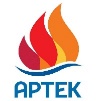 В Москве: +7 926 286 6889 y.kuplinov@agt-agency.ru В Крыму: +7 978 734 0444 press@artek.orgОФИЦИАЛЬНЫЙ САЙТ АРТЕКАФОТОБАНК АРТЕКАYOUTUBEINSTAGRAMVKFACEBOOK